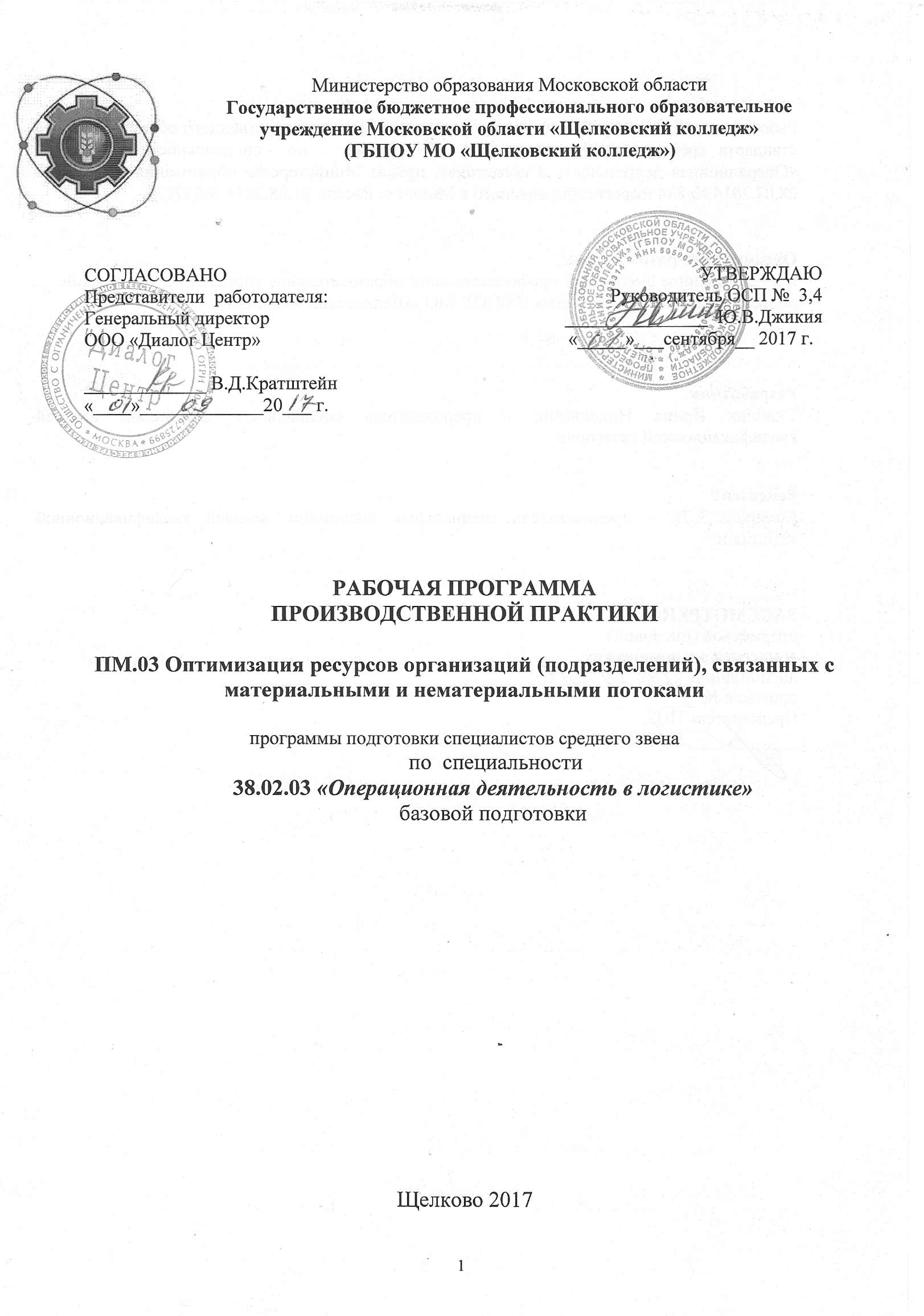 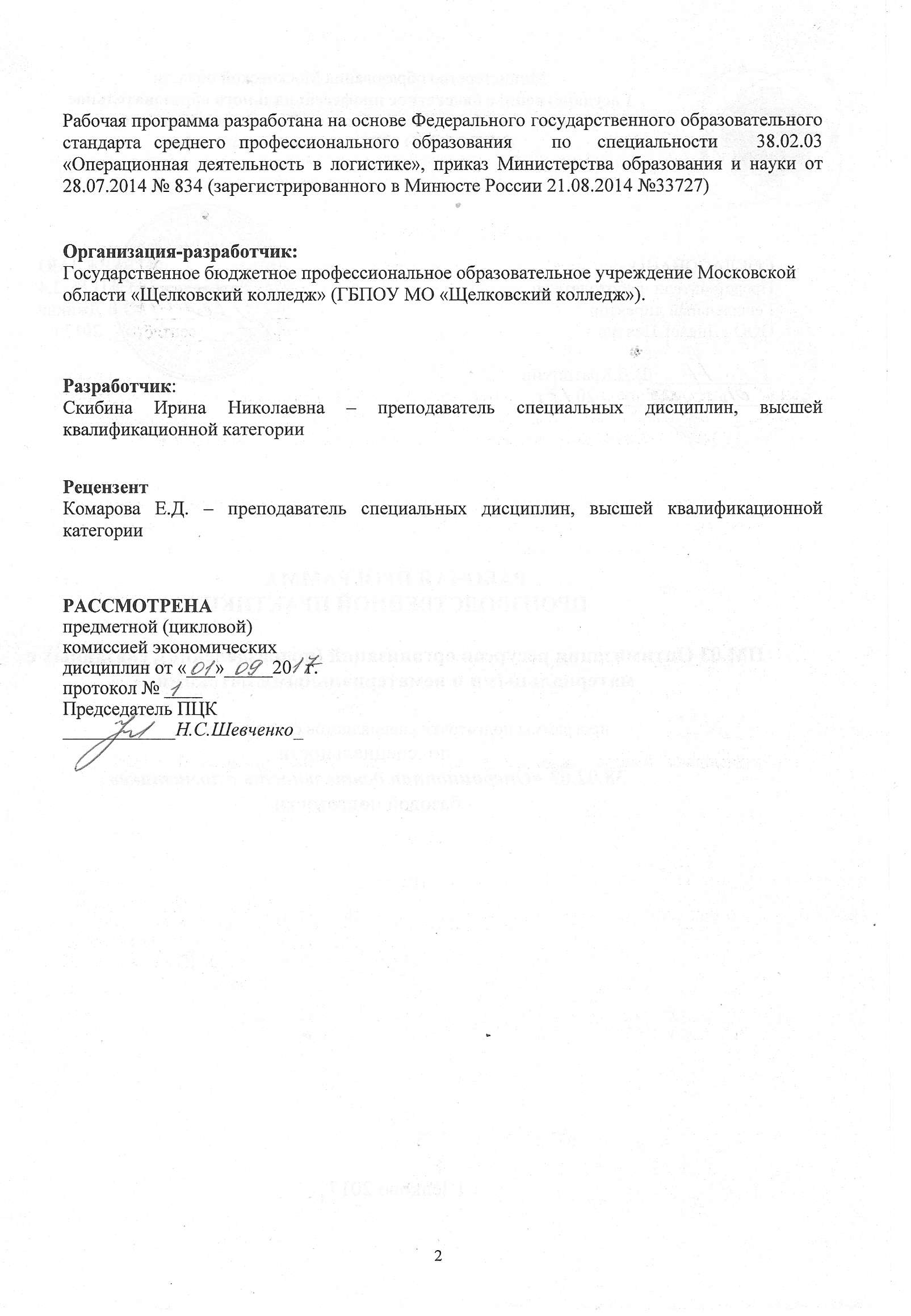 СОДЕРЖАНИЕ ПОЯСНИТЕЛЬНАЯ ЗАПИСКАПроизводственная  практика  является  обязательным  разделом  основной профессиональной  образовательной  программы  (ОПОП),  обеспечивающей  реализацию Федерального  государственного  образовательного  стандарта  среднего  профессионального образования (ФГОС СПО).Практика представляет  собой  вид  учебных  занятий,  обеспечивающих  практико- ориентированную  подготовку  обучающихся.Общий  объем  времени  на  проведение   практики  определяется  ФГОС  СПО,  сроки проведения устанавливаются колледжем в соответствии с ОПОП СПО.Программа    производственной  практики  разрабатывается  колледжем  на  основе рабочих  программ  модулей  ОПОП  специальности,  макета  программы  учебной  и производственной практики  и согласовывается с организациями, участвующими в проведении практики.  Одной  из  составляющей  программы  практики  является  разработка  форм  и  методов контроля  для  оценки  результатов  освоения  общих  и  профессиональных  компетенций (оценочные  материалы);  к  работе  над  этим  разделом   привлекаются  специалисты организаций  (предприятий),  в  которых  проводится  практика.  При  разработке  содержания каждого  вида  практики  по   профессиональному  модулю    выделяются   необходимые практический  опыт,  умения  и  знания  в  соответствии  с  ФГОС  СПО,  а  также  виды  работ, необходимые  для  овладения  конкретной  профессиональной  деятельностью  и   включенные  в рабочую  программу  модуля.  Содержание  практики  по  профилю  специальности  может уточняться  в  зависимости  от  специфических  особенностей  конкретной  организации (предприятия)..1. ПАСПОРТ РАБОЧЕЙ ПРОГРАММЫ производственной ПРАКТИКИРабочая программа производственной практики по профилю специальности (далее производственная практика) разработана на основе:1) Федерального государственного образовательного стандарта (далее ФГОС) по  специальности  среднего профессионального образования (далее СПО) 38.02.03 Операционная деятельность в логистике по программе  углубленной подготовки;2) Положения о практике обучающихся, осваивающих основные профессиональные образовательные программы среднего профессионального образования, утвержденного приказом Министерством образования и науки РФ от 18 апреля 2013 г. № 291.Область применения программыРабочая программа производственной практики является частью основной профессиональной образовательной программы в соответствии с ФГОС СПО по специальности  38.02.03 Операционная деятельность в логистике по программе базовой подготовкив части освоения квалификации: «Операционный логист» и основных  видов профессиональной деятельности (ВПД): «Оптимизация ресурсов организаций (подразделений), связанных с управлением материальными и нематериальными потоками».  Рабочая программа производственной практики может быть использована в дополнительном профессиональном образовании и профессиональной подготовке работников в области логистики.   1.2 Место производственной практики в структуре основной профессиональной образовательной программы:Производственная практика ПП. 03 является составной частью профессионального модуля ПМ.03 «Оптимизация ресурсов организаций (подразделений), связанных с управлением материальными и нематериальными потоками» Цели и задачи производственной практики: Цели:-общее повышение качества профессиональной подготовки путем углубления теоретических знаний и закрепления профессиональных практических умений и навыков;- непосредственное знакомство с профессиональной практической деятельностью в условиях конкретного предприятия (организации);-профессиональная ориентация студента в будущей профессии.Задачи:-формирование  у  студентов  знаний,  умений  и  навыков,  профессиональных компетенций, профессионально значимых личностных качеств;-развитие  профессионального  интереса,  формирование мотивационно-целостного  отношения  к  профессиональной  деятельности, готовности к выполнению профессиональных задач в соответствии с нормами морали, профессиональной этики и служебного этикета-адаптация студентов к профессиональной деятельности-формирование системы конкретных умений и навыков практической работы в определенной профессиональной сфере;- приобретение и развитие умений и навыков составления отчета по практике;-подготовка к самостоятельной трудовой деятельности.1.4. Общий объем времени, предусмотренный для производственной практики - 36  часов (1 неделя)1.5 Форма промежуточной аттестацииФормой промежуточной аттестации производственной практики является дифференцированный зачет.2. РЕЗУЛЬТАТЫ ОСВОЕНИЯ РАБОЧЕЙ ПРОГРАММЫ ПРОИЗВОДСТВЕННОЙ ПРАКТИКИ2.1  Требования к результатам освоения производственной практики.Результатом освоения рабочей программы производственной практики является приобретение первоначального практического опыта по профилю специальности в рамках профессиональных модулей ОПОП СПО по каждому из видов профессиональной деятельности, предусмотренных ФГОС СПО по специальности Операционная деятельность в логистике, развитие общих, профессиональных компетенций и готовности к самостоятельной трудовой деятельности, оформление и защита отчета по практике.В результате прохождения производственной практики по каждому из видов профессиональной деятельности обучающийся должен уметь:3. СТРУКТУРА И СОДЕРЖАНИЕ ПРОИЗВОДСТВЕННОЙ практики3.1. Объем времени и сроки проведения производственной практики3.2. Содержание  производственной практики 4. УСЛОВИЯ РЕАЛИЗАЦИИ РАБОЧЕЙ ПРОГРАММЫ ПРОИЗВОДСТВЕННОЙ ПРАКТИКИ
4.1.  Требования к минимальному материально-техническому обеспечениюРеализация программы производственной практики    в  рамках  профессионального  модуля  проходит  в  организациях  (предприятиях) любой  организационно-правовой  формы  и  формы  собственности,  располагающие  квалифицированными  кадрами  для  руководства  практикой студентов; использующие новые технологии; применяющие  в  своей  работе  автоматизированные  системы  обработки  информации и управления.
          Реализация рабочей программы производственной практики по специальности «Операционная деятельность в логистике» предполагает организацию производственной практики в организациях, осуществляющих производственную, транспортную, складскую, торгово-посредническую деятельность.Оснащение:1.Оборудование: компьютерная техника, специализированное логистическое оборудование.2.Инструменты и приспособления: профессиональные.3.Средства обучения: лицензионное специализированное программное обеспечение  4.2.Организация практикиДля  проведения  производственной  практики  (по  профилю  специальности)  в колледже разработана следующая документация:положение о практике;рабочая  программа  производственной   практики  (по  профилю специальности);тематический  план  график  производственной  практики  (по  профилю специальности);договоры с предприятиями по проведению практики;приказ о распределении студентов по базам практики.Информационное обеспечениеПеречень используемых учебных изданий, Интернет-ресурсов, дополнительной литературы:Основные источники:1.	Гражданский кодекс Российской Федерации2.	Федеральный закон № 39-ФЗ от 25.02.99 г. «Об инвестиционной деятельности в Российской Федерации, осуществляемой в форме капитальных вложений»  3.	Федеральный закон РФ № 39-ФЗ от 22.04.96 г. «О рынке ценных бумаг»    4.	Федеральный закон РФ № 160-ФЗ от 9.07.99 г. «Об иностранных инвестициях в Российской Федерации».5.	Методические рекомендации по оценке эффективности инвестиционных проектов и их отбору для финансирования от 21.06.99 г. № ВК 47 .Официальное издание. М.: - Экономика, 2000 г.6.	Бочаров В.В. Инвестиции. – СПб.: Питер, 20157.	Игонина Л.Я.. Инвестиции. – М.:Экономистъ, 20168.	Инвестиции: Учебное пособие/ Г.П. Подшиваленко – М.: КНОРУС, 20149.	Корпоративная логистика. 300 ответов на вопросы профессионалов / под ред. В.И. Сергеева. – М.: ИНФРА-М, 2014.10.	Курс экономики: учебник/ Под ред. Райзберга Б.А. – М.: ИНФРА-М, 201611.	Логистика:  учебное  пособие  /  под  ред.  Б.А.  Аникина.  –  М.: ИНФРА-М, 201412.	Логистика:  Учебник  /  А.  М.  Гаджинский.  - М.:  Издательско-торговая  корпорация  «Дашков  и  К°», 2016.   13.	Логистика и управление цепями поставок. Теория  и практика. Основы логистики: учебник / Под ред. Б.А. Аникина, Т.А. Родькиной. – М.: Проспект, 2015. 14.	Мелкумов Я. С. Организация и финансирование инвестиций: Учебное пособие. – М.: ИНФРА-М, 2015.15.	Неруш  Ю.  М. Логистика:  Учебник для вузов -  М.:  ТК  Велби;  Изд-во  “Проспект”, 2014.16.	Ример М.И., Касатов А.Д., Матиенко Н.Н. Экономика оценки инвестиций / Под ред. М.Римера – СПб: Питер, 200617.	Савчук В.П. Оценка эффективности инвестиционных проектов: учебник / В. П. Савчук. – М.: Изд-во «Перспектива», 201518.	Слепнева Т.А., Яркин Е.В.. Инвестиции.- М.:ИНФРА-М, 201319.	Четыркин Е.М. Финансовая математика. – М.: Дело, 2010 г.Дополнительные источники:20.	Виленский П.Л. Оценка эффективности инвестиционных проектов: Теория и практика: учебно-практическое пособие / Л.П. Виленский, В.Н. Лившиц, С.А. Смоляк. – М.: Дело, 201421.	Савенкова Т.И. Логистика : учеб. пособие  - М.: Издательство «Омега-Л», 2014Периодические издания:22.	Журналы: «Логинфо», «Логистика и управление», «Логистика и управление цепями поставок», «Логистика сегодня», «Прикладная логистика», «Автоперевозки: грузовые, пассажирские, международные», «Складские технологии», «Современный склад».23.	Газеты: «Коммерсант», «Деловой вестник», «Торговая газета», «Экономика и жизнь».Электронные справочные системы:24. Справочно-правовая система «КонсультантПлюс».25. Справочно-правовая система «Гарант».Интернет – ресурсы:26. 	 www.loginfo.ru27. 	 www.logistics.ru28. 	 www.loglink.ru29.   www.logist.ru30. 	 www.logistpro.ru4.4. Общие требования к организации образовательного процессаПроизводственная практика  проводится преподавателями профессионального цикла концентрированно.4.5.Кадровое обеспечение образовательного процессаМастера производственного обучения и преподаватели профессионального цикла, осуществляющие  руководство производственной  практикой обучающихся, должны иметь квалификационный разряд по профессии на 1-2 разряда выше, чем предусматривает ФГОС, высшее или среднее профессиональное образование по профилю профессии, должны проходить обязательную стажировку в профильных организациях не реже 1-го раза в 3 года.5. КОНТРОЛЬ И ОЦЕНКА РЕЗУЛЬТАТОВ ОСВОЕНИЯ ПРОГРАММЫ ПРОИЗВОДСТВЕННОЙ ПРАКТИКИ5.1. Форма отчетностиКонтроль  и  оценка  результатов  освоения  производственной  практики  (по профилю  специальности)  осуществляется  преподавателем  в  процессе  посещения студентов  на  рабочих  местах  и  приёма  отчетов,  а  также  сдачи  обучающимися  дифференцированного зачета.  К  дифференцированному  зачету  допускаются  обучающиеся,  выполнившие требования  программы  производственной  практики  и предоставившие полный пакет отчетных документов: - дневник производственной практики; - отчет  по  практике,  составленный  в  соответствии  с  содержанием  тематического плана практики и по форме, установленной ГБПОУ МО «Щелковский  колледж»; - отзыв-характеристику с места практики.5.2. Порядок подведения итогов практикиОформленный отчет представляется студентом в сроки, определенные графиком учебного процесса, но не позже срока окончания практики. Руководитель практики  проверяет  представленный  студентом  отчет  о  практике  и  решает  вопрос  о  допуске данного отчета к защите.  Отчет, допущенный к защите руководителем практики, защищается студентов в  присутствии  комиссии,  состоящей  из   руководителя  практики  и  преподавателя специальных  дисциплин,  в  комиссию  может  входить  руководитель  практики  то предприятия. Итоговая  оценка  студенту  за  практику  выводиться  с  учетом  следующих  факторов:1.Активность  студента,  проявленные  им  профессиональные  качества  и творческие способности;2. Качество и уровень выполнения отчета о прохождении производственной практики;3. Защита результатов практики;4. Отзыв-характеристика  на  студента  руководителем практики от предприятия.Результаты защиты отчетов по практике проставляются в зачетной ведомости и в зачетной книжке студента.  В  случае, если  руководитель  практики  не  допускает  к  защите  отчет  по  практике,  то  отчет с  замечаниями  руководителя  возвращается  на  доработку.  После устранения замечаний и получения допуска защищается студентом в установленный срок.Студент,  не  защитивший  в  установленные  сроки  отчет  по  производственной практике, считается имеющим академическую задолженность.5.3.Оценка сформированности общих и профессиональных компетенций Контроль и оценка результатов освоения производственной практики осуществляется руководителем практики в процессе самостоятельного выполнения обучающимися заданий.ПОЯСНИТЕЛЬНАЯ ЗАПИСКАстр.41. ПАСПОРТ Рабочей ПРОГРАММЫ учебной практики42.РЕЗУЛЬТАТЫ ОСВОЕНИЯ РАБОЧЕЙ ПРОГРАММЫ УЧЕБНОЙ ПРАКТИКИ53. СТРУКТУРА и содержание учебной практики84 .условия реализации  ПРОГРАММЫ учебной практики115. Контроль и оценка результатов освоения учебной практики13КодНаименование общих компетенцийОК 1.Понимать сущность и социальную значимость своей будущей профессии, проявлять к ней устойчивый интерес.ОК 2.Организовывать собственную деятельность, выбирать типовые методы и способы выполнения профессиональных задач, оценивать их эффективность и качество.ОК 3.Принимать решения в стандартных и нестандартных ситуациях и нести за них ответственность.ОК 4.Осуществлять поиск и использование информации, необходимой для эффективного выполнения профессиональных задач, профессионального и личностного развития.ОК 5.Использовать информационно-коммуникационные технологии в профессиональной деятельности.ОК 6.Работать в коллективе и команде, эффективно общаться с коллегами, руководством, потребителями.ОК 7.Брать на себя ответственность за работу членов команды (подчиненных), результат выполнения заданий.ОК 8.Самостоятельно определять задачи профессионального и личностного развития, заниматься самообразованием, осознанно планировать повышение квалификации.ОК 9.Ориентироваться в условиях частой смены технологий в профессиональной деятельности.КодНаименование видов профессиональной деятельности и профессиональных компетенцийВПД 3«Оптимизация ресурсов организаций (подразделений), связанных с управлением материальными и нематериальными потоками»ПК 3.1.Владеть методологией оценки эффективности функционирования элементов логистической системыПК 3.2.Составлять программу и осуществлять мониторинг показателей работы на уровне подразделения (участка) логистической системы (поставщиков, посредников, перевозчиков и эффективность работы складского хозяйства и каналов распределения)ПК 3.3.Рассчитывать и анализировать логистические издержкиПК 3.4.Применять современные логистические концепции и принципы сокращения логистических расходовПП.03Вид профессиональной деятельности (ВПД)Требования к знаниям, умениям, практическому опыту ПП.03«Оптимизация ресурсов организаций (подразделений), связанных с управлением материальными и нематериальными потоками»Иметь практический опыт:- оптимизации ресурсов организации (подразделений), самостоятельного определения масштабов необходимых  капиталовложений, их отдачи и срока окупаемости  в процессе  анализа предложений создания  и оптимизации логистических систем;- осуществления альтернативного выбора наилучших вариантов капиталовложений путем оценки  основных параметров  инвестиционных проектов.Уметь:- использовать теоретические основы стратегического планирования  в процессе участия в разработке параметров  логистической системы;- применять методы оценки капитальных вложений на практике.Знать:-показатели эффективности функционирования логистической системы и ее отдельных элементов;- значение издержек и способы анализа  логистической системы;- значение стратегии в процессе формирования  и функционирования  логистической системы;- этапы стратегического планирования  логистической системы;- методы оценки капитальных вложений, используемых  при анализе предложений,  связанных с продвижением материального потока и его  прогнозированием.Коды формируемых компетенцийНаименования разделовпрофессионального модуля, производственной практикиОбъем времени, отводимый на производственную практикучас (недель)Сроки проведенияпроизводственной практикикурс (семестр)ПМ.03 Оптимизация ресурсов организаций (подразделений), связанных с материальными и нематериальными потокамиПП.03 Производственная практикаПК 3.1-3.4ОК 1-9Раздел 1.  Оптимизация ресурсов организаций (подразделений)246ПК 3.1,3.3ОК 1-9Раздел 2. Оценка инвестиционных проектов в логистической системе126Итого:Итого:36 (1)Код формиру-емых компетен-цийКод и наименования  профессиональных  модулейНаименование тем производственной практикиВиды работКоличество часов по темамПК. 3.1-3.4ОК 1-9ПМ.03Оптимизация ресурсов организаций (подразделений), связанных с материальными и нематериальными потокамиТема 1 Логистическая система в рыночной экономике1. Инструктаж по технике безопасности на рабочем месте. 2. Ознакомление с организационно-экономической характеристикой организации (сфера деятельности и масштаб предприятия, организационно-правовая форма предприятия, основные виды деятельности).3. Ознакомление со службой логистики на предприятии (структура службы логистики, ее основные задачи, численность штата сотрудников, первичные документы для осуществления деятельности службы логистики).	 6ПК. 3.1-3.4ОК 1-9ПМ.03Оптимизация ресурсов организаций (подразделений), связанных с материальными и нематериальными потокамиТема 2 Основы оптимизации ресурсов организации в логистической системе1. Ознакомление с материальными и нематериальными потоками на предприятии.2.Мониторинг показателей работы на уровне подразделения (участка) логистической системы (поставщиков, посредников, перевозчиков и эффективность работы складского хозяйства и каналов распределения).3. Выявление возможностей оптимизации ресурсов в функциональной области логистической системы организации.4. Методологический аппарат логистики предприятия.12ПК. 3.1-3.4ОК 1-9ПМ.03Оптимизация ресурсов организаций (подразделений), связанных с материальными и нематериальными потокамиТема 3 Логистические издержки.  1. Ознакомление со структурой издержек логистической системы организации (виды издержек по функциональным областям логистики, способы анализа издержек)2. Расчет и анализ логистических издержек организации.6ПК. 3.1-3.4ОК 1-9ПМ.03Оптимизация ресурсов организаций (подразделений), связанных с материальными и нематериальными потокамиТема 4 Методы оценки эффективности инвестиций в логистические проекты. 1. Ознакомление с реализуемыми в организации инвестиционными проектами в логистической деятельности (их краткое содержание, источники финансирования инвестиций)2.  Определение масштабов необходимых капиталовложений, их отдачи и срока окупаемости при реализации инвестиционных проектов.3.   Оценка инвестиционных проектов в логистической системе и альтернативный выбор наилучших вариантов капиталовложений.Оформление отчета84Всего часовВсего часовВсего часовВсего часов36Промежуточная аттестация: дифференцированный зачет (___6__ семестр)Промежуточная аттестация: дифференцированный зачет (___6__ семестр)Промежуточная аттестация: дифференцированный зачет (___6__ семестр)Промежуточная аттестация: дифференцированный зачет (___6__ семестр)Промежуточная аттестация: дифференцированный зачет (___6__ семестр)Результаты обучения (освоенные умения, ОК и ПК в рамках ВПД)Основные показатели оценки результатаПК 3.1. Владеть методологией оценки эффективности функционирования элементов логистической системы.Грамотное применение показателей оценки эффективности функционирования элементов логистической системы. ПК 3.2. Составлять программу и осуществлять мониторинг показателей работы на уровне подразделения (участка) логистической системы (поставщиков, посредников, перевозчиков и эффективность работы складского хозяйства и каналов распределения)Полнота проведения мониторинга показателей работы на уровне подразделения (участка) логистической системы;Правильность применения направлений оптимизации ресурсов в функциональных областях логистической системы организации.ПК 3.3. Рассчитывать и анализировать логистические издержки.Правильность расчета логистических издержек.Грамотность при проведении анализа логистических издержек. ПК 3.4. Применять современные логистические концепции и принципы сокращения логистических расходовВладение современными логистическими концепциями и принципами сокращения логистических расходов; Правильность применения методов оценки капитальных вложений, используемых при анализе предложений, связанных с продвижением материального потока и его прогнозированием.